Aanvraag instellingsaccreditatieInstellingsaccreditatie kan aansluitend aangevraagd worden indien vier maal een scholing per aanbod is opgevoerd via PE-Online en hiervoor accreditatie is verleend door Kenniscentrum Kraamzorg. De aanvraag wordt pas in behandeling genomen nadat er een visitatie met positief resultaat heeft plaatsgevondenGraag aankruisen indien van toepassing: Onze organisatie is geautoriseerd om scholingen in te voeren in PE-Online voor 	het Kwaliteitsregister Kraamverzorgenden. Onze organisatie heeft minimaal vier scholingen ingevoerd in PE-Online voor het Kwaliteitsregister Kraamverzorgenden en hiervoor is accreditatie verleend door het Kenniscentrum Kraamzorg.Gewenste ingangsdatum van de instellingsaccreditatie: 	
:OrganisatieNaam organisatie/opleidingsinstituut	: Naam contactpersoon			: Telefoonnummer				: Mailadres					: Onze organisatie staat geregistreerd als:  Zorginstelling				 Scholingsinstituut Congresbureau				 Anders, nl. Onze organisatie kent de volgende rechtsvorm: Stichting					 NV
 Vereniging					 VOF
 BV						 Anders, nl. Digitaal meesturen:Uittreksel Kamer van Koophandel (maximaal 1 jaar oud)Overzicht van de te geven scholingen in het komende jaar (en/of registratieperiode)Beschrijving waarborging kwaliteit onderwijs en jaarplan scholingenDigitaal meesturen:Jaarplan scholingen Document waarin de volgende onderwerpen duidelijk beschreven staan:    - Borging kwaliteit opleiders door de organisatie    - Omgaan met evaluatie deelnemersCertificaat dat aan de deelnemers wordt afgegeven na het voltooien van de scholingEvaluatieformulier dat inhoudelijk minimaal voldoet aan het format geleverd door het KCKZCv’s en geldige certificaten van alle opleidersVisie op groepsgrootte en motivatie didactische methodes
Digitaal meesturen:Document met overzicht en motivatie didactische methodes en groepsgrootteVerklaringen
Namens de organisatie verklaart ondergetekende het volgende: De organisatie houdt zich aan de beoordelingscriteria van de verschillende scholingen zoals staat vermeld in de Accreditatiesystematiek 2023, artikel 4. De organisatie houdt zich op hoogte van veranderingen in de Accreditatiesystematiek 2023. Het Kenniscentrum Kraamzorg wordt schriftelijk geïnformeerd bij wisseling van een contactpersoon. De kennis over de Accreditatiesystematiek 2023 en de werkwijze in PE-online wordt zorgvuldig door de eigen organisatie overgedragen aan de nieuwe contactpersoon. Aanpassingen in opdracht van de accreditatiecommissie worden zo snel mogelijk uitgevoerd in overleg met de commissie De organisatie is ervan op de hoogte dat de Accreditatiecommissie kan besluiten de instellingsaccreditatie te beëindigen, indien uit controle blijkt dat scholingen niet voldoen aan de criteria-eisen (zie Accreditatiesystematiek 2023, artikel 5.3.3.) De organisatie verleent volledige medewerking aan de Accreditatiecommissie bij het steekproefsgewijs toetsen en visitatie van scholingen. De organisatie heeft een jaarplan voor scholingen of een opleidingsbrochure met een beschrijving van de kwaliteitsborging van de scholingen. De organisatie heeft een beschrijving van de kwaliteitsborging van de scholingen. De organisatie zorgt dat alle opleiders gedurende de periode van instellingsaccreditatie in het bezit zijn van geldige certificaten.Eventueel nog meesturen:opleidingsbrochureOndertekening
Naam:           	 Handtekening: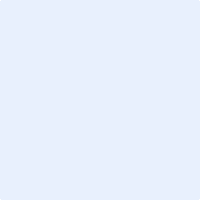 Wij verzoeken je het ingevulde formulier te voorzien van een (digitale) handtekening en samen met de gevraagde bijlagen digitaal te sturen naar administratie@kenniscentrumkraamzorg.nl 